Town of Scituate 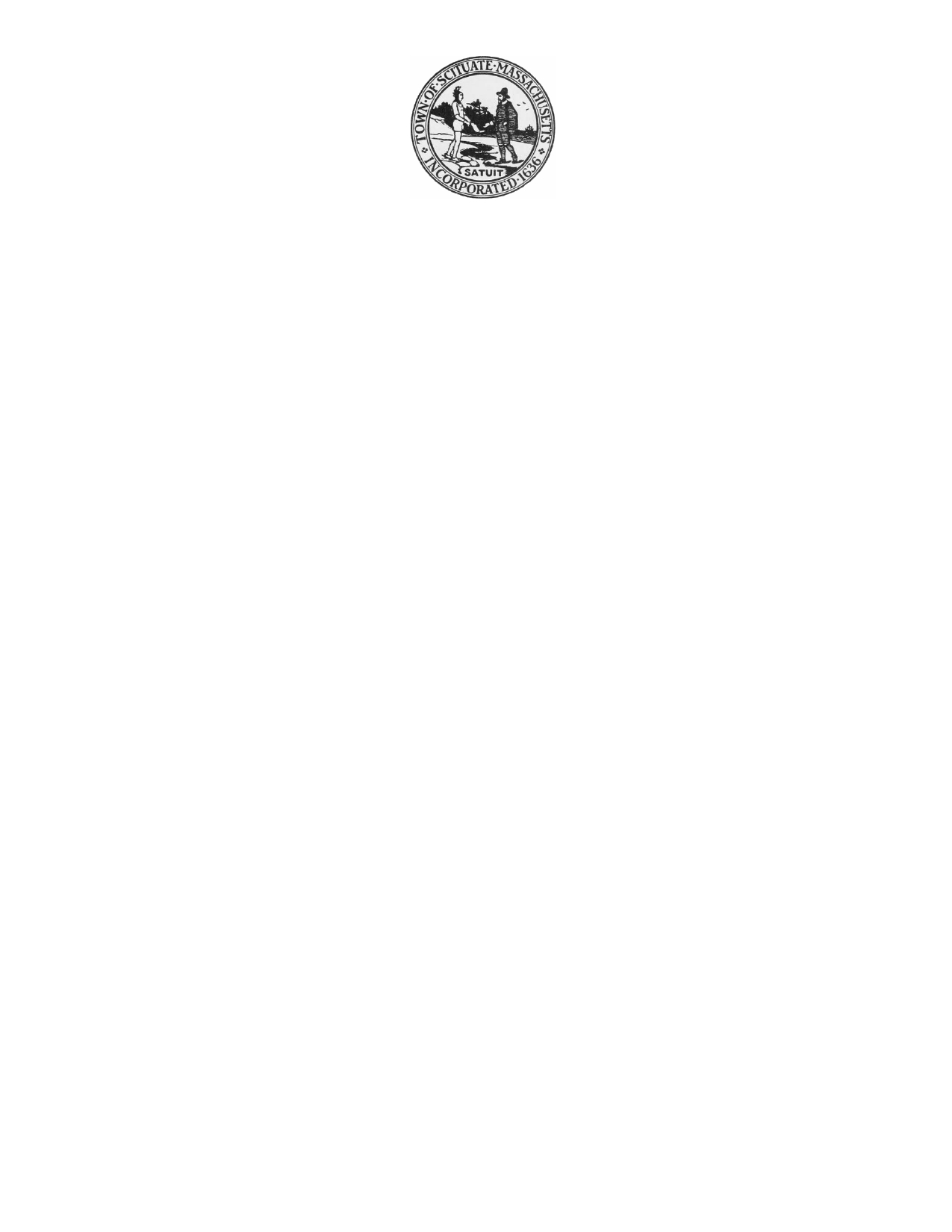 Affordable Housing Trust600 Chief Justice Cushing Highway Scituate, MA 02066www.scituatema.govAGENDAAFFORDABLE HOUSING TRUSTWednesday, June 17, 2020 – 6:30 pmVIRTUAL MEETINGJoin Zoom Meetinghttps://us04web.zoom.us/j/79101948653?pwd=RldNZ3p5ZUowZkVNekl5MW80MjBzUT09Meeting ID: 791 0194 8653Password: 3BbZXSMeeting called to orderAcceptance of agendaDiscussion: Housing Production Plan with Karen Sunnarborg Old BusinessNew BusinessAdjourn 